Nama Mahasiswa          : ………………………………………… NIM                                : ………………………………………… Angkatan                       : ………………………………………… Program Studi               : …………………………………………Semester/Tahun Akademik Pelaksanaan : …………………………………………ISI VALIDASI:Dinyatakan sah dan dapat diberikan nilai sesuai bobot pada SKMDinyatakan tidak sah dan tidak dapat diberikan nilai sesuai bobot pada SKMKeterangan :Banjarbaru, .....................................Wakil Dekan Bidang Kemahasiswaan dan AlumniBaharuddin, S.Kel., M.SiNIP. 197910102008011019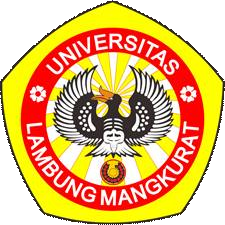 KEMENTERIAN PENDIDIKAN DAN KEBUDAYAAN UNIVERSITAS LAMBUNG MANGKURAT FAKULTAS PERIKANAN DAN KELAUTANKEMENTERIAN PENDIDIKAN DAN KEBUDAYAAN UNIVERSITAS LAMBUNG MANGKURAT FAKULTAS PERIKANAN DAN KELAUTANKEMENTERIAN PENDIDIKAN DAN KEBUDAYAAN UNIVERSITAS LAMBUNG MANGKURAT FAKULTAS PERIKANAN DAN KELAUTANKEMENTERIAN PENDIDIKAN DAN KEBUDAYAAN UNIVERSITAS LAMBUNG MANGKURAT FAKULTAS PERIKANAN DAN KELAUTANF O R M U L I RF O R M U L I RF O R M U L I RF O R M U L I RF O R M U L I RValidasi Hasil Kegiatan Wajib Universitas Bagi MahasiswaValidasi Hasil Kegiatan Wajib Universitas Bagi MahasiswaValidasi Hasil Kegiatan Wajib Universitas Bagi MahasiswaValidasi Hasil Kegiatan Wajib Universitas Bagi MahasiswaValidasi Hasil Kegiatan Wajib Universitas Bagi MahasiswaKode. DokKode. DokRevisiTgl TerbitHalamanFPK-FRM-WDIII-01FPK-FRM-WDIII-010102 Maret 20201 dari 1Nama Kegiatan              :PKKMBTOEFL / TOEFL PREDICTIONStatus                            :PesertaBobot                             :1510Dasar Penilaian             :SertifikatSK